提案書別紙課題番号：〇〇〇研究開発課題名：〇〇〇〇〇〇〇〇〇〇〇〇〇〇〇〇〇副題：〇〇〇〇〇〇〇〇〇〇〇〇〇〇〇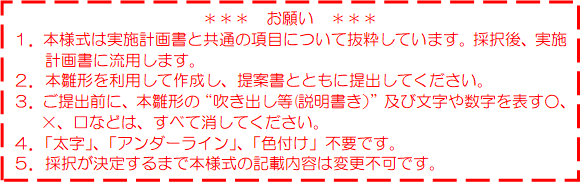 代表研究者：株式会社情報通信研究分担者：学校法人情報通信学園研究分担者：情報通信株式会社１　研究開発計画1-4　代表研究者による研究開発課題全体の運営管理代表研究者は、研究開発の内容、実施の際の進捗管理、成果の取りまとめ等について、研究開発課題全般にわたり総括し責任を負う。〇〇〇〇〇〇〇〇〇〇〇〇〇〇〇〇〇〇〇〇〇〇〇〇〇〇〇〇〇〇〇〇〇〇〇〇〇〇〇〇〇〇〇〇〇〇〇〇〇〇〇〇〇〇〇〇〇〇〇〇〇〇〇〇〇〇〇〇〇〇〇〇〇。(1)受託者間の連携〇〇〇〇〇〇〇〇〇〇〇〇〇〇〇〇〇〇〇〇〇〇〇〇〇〇〇〇〇〇〇〇〇〇〇〇〇〇〇〇〇〇〇〇〇〇〇〇〇〇〇〇〇〇〇〇〇〇〇〇〇〇〇〇〇〇。(2)機構の自主研究部門との連携全体会議や遠隔会議等の機会やメールを活用するなど、NICT自主研究部門と積極的に連携して研究開発活動を行い、効果的な成果展開を進める。1-5　機構の研究施設、研究設備及び研究機器の利用研究開発にあたっては、情報通信研究機構の施設である〇〇〇〇を利用する予定。２　研究開発目標2-2　最終目標への計画(1)研究開発課題全体の計画〇〇〇〇〇〇〇〇〇〇〇〇〇〇〇〇〇〇〇〇〇〇〇〇〇〇〇〇〇〇〇〇〇〇〇〇〇〇〇〇〇〇〇〇〇〇〇〇〇〇〇〇〇〇〇〇〇〇〇〇〇〇〇〇〇〇〇〇〇〇〇。(2)研究開発項目毎の計画・研究開発項目１　〇〇〇〇〇〇〇〇〇〇〇〇〇〇〇〇〇〇〇〇〇〇〇〇〇〇〇〇〇〇〇〇〇〇〇〇〇〇〇〇〇〇〇・研究開発項目1-1　〇〇〇〇〇〇〇〇〇〇〇〇〇〇〇〇　〇〇〇〇〇〇〇〇〇〇〇〇〇〇〇〇〇〇〇〇〇〇〇〇〇〇〇〇〇〇〇〇〇〇〇〇〇〇〇〇〇〇〇〇〇〇〇〇〇〇〇〇〇〇〇〇〇〇〇〇〇〇〇〇〇〇〇。・研究開発項目1-2　〇〇〇〇〇〇〇〇〇〇〇〇〇〇〇〇〇　〇〇〇〇〇〇〇〇〇〇〇〇〇〇〇〇〇〇〇〇〇〇〇〇〇〇〇〇〇〇〇〇〇〇〇〇〇〇〇〇〇〇〇〇〇〇〇〇〇〇〇〇〇〇〇〇〇〇〇〇〇〇〇〇〇〇〇。・研究開発項目２　〇〇〇〇〇〇〇〇〇〇〇〇〇〇〇〇〇〇〇〇〇〇〇〇〇〇〇〇〇〇〇〇〇〇〇〇〇〇〇〇〇〇〇〇〇・研究開発項目2-1　〇〇〇〇〇〇〇〇〇〇〇〇〇〇〇〇〇〇〇〇〇〇〇〇〇〇〇〇〇〇〇〇〇〇〇〇〇〇〇〇〇〇〇〇〇〇〇〇〇〇〇〇〇〇〇〇〇〇〇〇〇〇〇〇〇〇〇〇〇〇〇〇〇〇〇〇〇〇〇〇〇〇〇〇。・研究開発項目2-2　〇〇〇〇〇〇〇〇〇〇〇〇〇〇〇〇〇〇〇〇〇〇〇〇〇〇〇〇〇〇〇〇〇〇〇〇〇〇〇〇〇〇〇〇〇〇〇〇〇〇〇〇〇〇〇〇〇〇〇〇〇〇〇〇〇〇〇〇〇〇〇〇〇〇〇〇〇〇〇〇〇〇〇〇。・研究開発項目2-3　〇〇〇〇〇〇〇〇〇〇〇〇〇〇〇〇〇〇〇〇〇〇〇〇〇〇〇〇〇〇〇〇〇〇〇〇〇〇〇〇〇〇〇〇〇〇〇〇〇〇〇〇〇〇〇〇〇〇〇〇〇〇〇〇〇〇〇〇〇〇〇〇〇〇〇〇〇〇〇〇〇〇。2-3　中間目標（2024年9月末）(1)研究開発課題全体〇〇〇〇〇〇〇〇〇〇〇〇〇〇〇〇〇〇〇〇〇〇〇〇〇〇〇〇〇〇〇〇〇〇〇〇〇〇〇〇〇〇〇〇〇〇〇〇〇〇〇〇〇〇〇〇〇〇〇〇〇〇〇〇〇〇〇〇〇。(2)研究開発項目別・研究開発項目１　〇〇〇〇〇〇〇〇〇〇〇〇〇〇〇〇〇〇〇〇〇〇〇〇〇〇〇〇〇〇〇〇〇〇〇〇〇〇〇〇〇・研究開発項目1-1　〇〇〇〇〇〇〇〇〇〇〇〇〇〇〇〇　〇〇〇〇〇〇〇〇〇〇〇〇〇〇〇〇〇〇〇〇〇〇〇〇〇〇〇〇〇〇〇〇〇〇〇〇〇〇〇〇〇〇〇〇〇〇〇〇〇〇〇〇〇〇〇〇〇〇〇〇〇〇〇〇〇〇〇。・研究開発項目1-2　〇〇〇〇〇〇〇〇〇〇〇〇〇〇〇〇〇　〇〇〇〇〇〇〇〇〇〇〇〇〇〇〇〇〇〇〇〇〇〇〇〇〇〇〇〇〇〇〇〇〇〇〇〇〇〇〇〇〇〇〇〇〇〇〇〇〇〇〇〇〇〇〇〇〇〇〇〇〇〇〇〇〇〇〇。・研究開発項目２　〇〇〇〇〇〇〇〇〇〇の開発・研究開発項目2-1　〇〇〇〇〇〇〇〇〇〇〇〇〇〇〇〇〇〇〇〇〇〇〇〇〇〇〇〇〇〇〇〇〇〇〇〇〇〇〇〇〇〇〇〇〇〇〇〇〇〇〇〇〇〇〇〇〇〇〇〇〇〇〇〇〇〇〇〇〇〇〇〇〇〇〇〇〇〇〇〇〇〇〇〇。・研究開発項目2-2　〇〇〇〇〇〇〇〇〇〇〇〇〇〇〇〇〇〇〇〇〇〇〇〇〇〇〇〇〇〇〇〇〇〇〇〇〇〇〇〇〇〇〇〇〇〇〇〇〇〇〇〇〇〇〇〇〇〇〇〇〇〇〇〇〇〇〇〇〇〇〇〇〇〇〇〇〇〇〇〇〇〇〇〇。・研究開発項目2-3　〇〇〇〇〇〇〇〇〇〇〇〇〇〇〇〇〇〇〇〇〇〇〇〇〇〇〇〇〇〇〇〇〇〇〇〇〇〇〇〇〇〇〇〇〇〇〇〇〇〇〇〇〇〇〇〇〇〇〇〇〇〇〇〇〇〇〇〇〇〇〇〇〇〇〇〇〇〇〇〇〇〇。3　データ等の取り扱いに関する計画3-1　パーソナルデータ（個人情報含む）の扱いについて（記述例）本研究では、××の検証のために、××からデータを入手するが、その際、住所、氏名、性別など、特定の個人が識別できる情報が含まれている。このため、当該データについては、他の研究データと別のサーバーに保管し、××を施すことにより、×××とすることで、外部への漏えいがないよう、厳重な管理を行う。また、当該データを委託研究以外の研究や、第三者への提供は行わない。さらに、研究においては、×××をデータに施すことにより特定の個人が識別できない形に変換した上で、研究に活用する。研究終了後に当該データを破棄する。また、××の構築のために、××を入手するが、当該データには、氏名、年齢、性別、住所、被験者の顔データなどの直接的なデータは含まれてはいないものの、端末のMACアドレスが含まれており、当該アドレスを解析することによって、利用者が特定される可能性がある。このため、MACアドレスが利用者に紐づかない形で研究を実施すると共に、当該データについては、第三者へ提供しない。研究終了後に当該データを破棄する。3-2　データ等の利用及び保管本研究開発では、〇〇〇〇〇〇〇〇〇〇〇〇〇〇〇を利用する。〇〇〇〇〇〇〇〇〇〇〇〇〇〇〇〇〇〇〇〇〇〇〇〇〇〇〇〇〇〇〇〇〇〇〇〇〇〇〇〇〇〇〇〇〇〇〇〇〇〇〇〇〇〇〇〇〇。研究開発過程にて得られる電子データ、紙媒体の研究資料等については、委託契約約款に基づき10年間保管する。3-3　データ公開計画〇〇〇〇〇〇〇〇〇〇〇〇〇〇〇〇〇〇〇〇〇〇〇〇〇〇〇〇〇〇〇〇〇〇〇〇〇〇〇〇〇〇〇〇〇〇〇〇〇〇〇〇〇〇〇〇〇〇〇〇〇〇〇〇〇〇〇〇〇〇〇。注）課題231及び課題232では、公開可能なデータが有る場合に本表に記入してください。課題233では、公開の可否に関わらず、本研究開発で得られる全てのデータについて本表に記入してください。3-４　情報セキュリティ管理の実施体制（別紙5に記載）6　成果の展開・普及6-2　成果の発展性・普及性〇〇〇〇〇〇〇〇〇〇〇〇〇〇〇〇〇〇〇〇〇〇〇〇〇〇〇〇〇〇〇〇〇〇〇〇〇〇〇〇〇〇〇〇〇〇〇〇〇〇〇〇〇〇〇〇〇〇〇〇〇〇〇〇〇〇〇〇〇〇〇〇〇〇〇〇〇〇〇〇〇〇〇〇〇〇〇〇〇〇〇〇〇〇〇〇〇〇〇〇〇〇〇〇〇〇〇〇〇〇〇〇〇〇〇〇〇〇〇〇〇〇〇〇〇〇〇〇〇〇〇〇〇〇〇〇〇〇〇〇〇〇〇〇〇〇〇〇〇〇〇。6-3　展開・普及計画（マイルストーン）〇〇〇〇〇〇〇〇〇〇〇〇〇〇〇〇〇〇〇〇〇〇〇〇〇〇〇〇〇〇〇〇〇〇〇〇〇〇〇〇〇〇〇〇〇〇〇〇〇〇〇〇〇〇〇〇〇〇〇〇〇〇〇〇〇〇〇〇〇〇〇〇〇〇〇〇〇〇〇〇〇〇〇〇〇〇〇〇〇〇〇〇〇〇〇〇〇〇〇〇〇〇〇〇〇〇〇〇〇〇〇〇〇〇〇〇〇〇〇〇〇〇〇〇〇〇〇〇〇〇〇〇〇〇〇〇〇〇〇〇〇〇〇〇〇〇〇〇〇〇〇。項番データの名称データの説明公開可否1センサより撮像した〇〇の画像データと〇〇のデータを連携して、××××××××××××××××××××××するための〇〇データを出力する。2××××××××××××により収集した×××のデータ。34